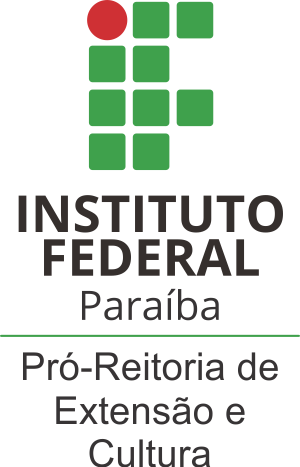 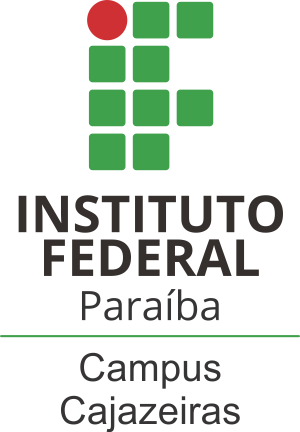 PROJETO DE EXTENSÃOTÍTULO DO PROJETOCoordenadorCajazeiras/PB, ____ de _____________ de 20XX.IMPORTANTE: De acordo com o PDI 2015-2019 do IFPB, as atividades de extensão se caracterizam por sua interação dialógica e transformadora com a sociedade, portanto necessariamente devem envolver a comunidade externa.Citar até seis palavras-chave para o Projeto.Seja claro e objetivo, incluindo apenas as informações essenciais ao entendimento do Projeto. Descreva de modo sucinto o projeto, seu histórico, o objetivo geral, as metodologias a serem aplicadas, as atividades previstas e os resultados esperados. É fundamental destacar números que demonstrem os resultados concretos a serem obtidos com a execução do Projeto. E observar as Diretrizes da Extensão Universitária.Por que e para que executar o Projeto?  a) O problema a ser enfrentado, suas dimensões e públicos atingidos; b) A relevância do Projeto; c) O impacto social previsto (as transformações positivas esperadas, em termos de melhoria da qualidade de vida dos segmentos-alvo, seu potencial de autonomia e sustentabilidade); d) A área geográfica em que se insere o Projeto; e) As principais características da população local (demográficas, socioeconômicas, sociopolíticas, ambientais, culturais e comportamentais).Descreva, sucintamente, ações anteriores do IFPB voltadas ao público beneficiário do Projeto, incluindo os resultados quantitativos e qualitativos obtidos.Identifique os benefícios de ordem geral que as ações do Projeto deverão propiciar aos beneficiários.Estes objetivos referem-se às etapas intermediárias que deverão ser cumpridas no curso do Projeto.  Portanto, devem estar necessariamente vinculados ao Objetivo Geral. Também devem ser específicos, viáveis, hierarquizados, mensuráveis e cronologicamente definidos.Descreva a maneira como as atividades serão implementadas, incluindo os principais procedimentos, as técnicas e os instrumentos a serem aplicados. Destaque outros aspectos metodológicos importantes, como a forma de atração e integração dos públicos beneficiários; os locais de abordagem desses grupos ou de execução das atividades; a natureza e as principais funções dos agentes multiplicadores; os mecanismos de participação comunitária no Projeto e outros.Esta modalidade refere-se à eficácia dos métodos e procedimentos utilizados e denota as transformações sociais geradas pelas atividades. Quando as metas de um Projeto, para um determinado período de tempo, são atingidas, diz-se que o resultado foi obtido com eficácia. O conceito de eficácia também está associado ao de qualidade, no sentido de que ser eficaz pressupõe o fiel atendimento às especificações de uma determinada meta.Identifique as principais parcerias estabelecidas para a execução do Projeto, incluindo parceiros-executores, instituições de apoio técnico, material ou financeiro, consultorias, etc., especificando as funções de cada uma. DOC – Docentes / TEC – Técnico-Administrativo / DIS – Discentes / EXT – Externo. Relacione a equipe técnica principal do Projeto, incluindo formação profissional (Assistente Social, Psicólogo, Advogado, etc.), a função ou cargo (Coordenador (a), Educador (a), Bolsista, etc.) e o número de horas semanais que cada profissional dedica ao Projeto.O cronograma constitui instrumento essencial de gestão e por isso deve ser elaborado com critério. Relacione as principais atividades do Projeto – de acordo com os Objetivos Específicos. Relacionar as referências utilizadas de acordo com as normas da ABNT.Cajazeiras/PB, ____ de _____________ de 20XX.__________________________Coordenador do Projeto1 – DADOS DO PROJETO1 – DADOS DO PROJETO1 – DADOS DO PROJETO1 – DADOS DO PROJETO1 – DADOS DO PROJETO1 – DADOS DO PROJETO1 – DADOS DO PROJETO1 – DADOS DO PROJETO1 – DADOS DO PROJETO1 – DADOS DO PROJETO1 – DADOS DO PROJETOTítulo: Título: Título: Título: Título: Título: Título: Título: Título: Título: Título: Área Temática Principal (Assinalar apenas uma Área Temática, aquela que melhor define o problema que deu origem ao Projeto).Área Temática Principal (Assinalar apenas uma Área Temática, aquela que melhor define o problema que deu origem ao Projeto).Área Temática Principal (Assinalar apenas uma Área Temática, aquela que melhor define o problema que deu origem ao Projeto).Área Temática Principal (Assinalar apenas uma Área Temática, aquela que melhor define o problema que deu origem ao Projeto).Área Temática Principal (Assinalar apenas uma Área Temática, aquela que melhor define o problema que deu origem ao Projeto).Área Temática Principal (Assinalar apenas uma Área Temática, aquela que melhor define o problema que deu origem ao Projeto).Área Temática Principal (Assinalar apenas uma Área Temática, aquela que melhor define o problema que deu origem ao Projeto).Área Temática Principal (Assinalar apenas uma Área Temática, aquela que melhor define o problema que deu origem ao Projeto).Área Temática Principal (Assinalar apenas uma Área Temática, aquela que melhor define o problema que deu origem ao Projeto).Área Temática Principal (Assinalar apenas uma Área Temática, aquela que melhor define o problema que deu origem ao Projeto).Área Temática Principal (Assinalar apenas uma Área Temática, aquela que melhor define o problema que deu origem ao Projeto).ComunicaçãoComunicaçãoComunicaçãoComunicaçãoMeio AmbienteMeio AmbienteMeio AmbienteMeio AmbienteCulturaCulturaCulturaCulturaSaúdeSaúdeSaúdeSaúdeDireitos Humanos e JustiçaDireitos Humanos e JustiçaDireitos Humanos e JustiçaDireitos Humanos e JustiçaTecnologia e ProduçãoTecnologia e ProduçãoTecnologia e ProduçãoTecnologia e ProduçãoEducaçãoEducaçãoEducaçãoEducaçãoTrabalhoTrabalhoTrabalhoTrabalhoLinha(s) de ExtensãoLinha(s) de ExtensãoCódigoCódigoCarga Horária TotalCarga Horária TotalData de InícioData finalData finalLocal da realizaçãoLocal da realizaçãoMunicípioMunicípioComunidadeComunidadePúblico-alvo/Beneficiários Público-alvo/Beneficiários DiretosDiretosDiretosDiretosIndiretosIndiretosIndiretosIndiretosIndiretos2 - PALAVRAS-CHAVE2 - PALAVRAS-CHAVE2 - PALAVRAS-CHAVE1 -2 -3 -4 -5 -6 -3 - IDENTIFICAÇÃO DO PROPONENTE E PARTICIPANTES3 - IDENTIFICAÇÃO DO PROPONENTE E PARTICIPANTES3 - IDENTIFICAÇÃO DO PROPONENTE E PARTICIPANTES3 - IDENTIFICAÇÃO DO PROPONENTE E PARTICIPANTES3 - IDENTIFICAÇÃO DO PROPONENTE E PARTICIPANTES3 - IDENTIFICAÇÃO DO PROPONENTE E PARTICIPANTESCoordenador (Servidor)Coordenador (Servidor)Coordenador (Servidor)Coordenador (Servidor)Coordenador (Servidor)Coordenador (Servidor)NomeCarga horáriaSemanal:NomeCarga horáriaSemestral:Telefone (s)E-MailDiscente bolsistaDiscente bolsistaDiscente bolsistaDiscente bolsistaDiscente bolsistaDiscente bolsistaNomeCarga horáriaCarga horáriaSemanal:NomeCarga horáriaCarga horáriaSemestral:Telefone (s)E-MailCursoVoluntáriosVoluntáriosVoluntáriosVoluntáriosVoluntáriosVoluntáriosNomeCarga horáriaCarga horáriaCarga horáriaSemanal:NomeCarga horáriaCarga horáriaCarga horáriaSemestral:Telefone (s)E-Mail4 – APRESENTAÇÃO/DESCRIÇÃO5 - JUSTIFICATIVA6 - ATIVIDADES ANTERIORES7 - OBJETIVOS7.1 - GERAL7.2 - ESPECÍFICOS7.2 - ESPECÍFICOS7.2 - ESPECÍFICOSEnunciado do ObjetivoAtividades PrincipaisPeríodo8 - METODOLOGIA9 - AVALIAÇÃO DE RESULTADOS OU DE IMPACTOS ESPERADOS9 - AVALIAÇÃO DE RESULTADOS OU DE IMPACTOS ESPERADOSObjetivo EspecíficoIndicadores de Resultados10 - PARCERIAS10 - PARCERIASInstituiçãoFunções no Projeto11 - EQUIPE11 - EQUIPE11 - EQUIPE11 - EQUIPE11 - EQUIPE11 - EQUIPE11 - EQUIPENomeDOCTECDISEXTFunçãoHoras Semanais12 - CRONOGRAMA12 - CRONOGRAMA12 - CRONOGRAMA12 - CRONOGRAMA12 - CRONOGRAMA12 - CRONOGRAMA12 - CRONOGRAMA12 - CRONOGRAMA12 - CRONOGRAMA12 - CRONOGRAMA12 - CRONOGRAMAATIVIDADES DOS OBJETIVOS ESPECÍFICOSMês 01Mês 02Mês 03Mês 04Mês 05Mês 06Mês 07Mês 08Mês 09Mês 10 13 - REFERÊNCIAS 